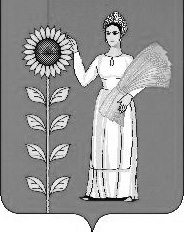 П О С Т А Н О В Л Е Н И ЕАдминистрации сельского поселения  Среднематренский  сельсовет                               Добринского муниципального района                                                                                                 Липецкой области Российской Федерации23.09.2016                           с.Средняя Матренка                                 № 75Об утверждении нормативныхзатрат на обеспечение функций сельского поселения Среднематренский сельсоветДобринского муниципального района Липецкой областиВ соответствии с частью 5 статьи 19 Федерального закона от 5 апреля 2013 года № 44-ФЗ "О контрактной системе в сфере закупок товаров, работ, услуг для обеспечения государственных и муниципальных нужд", постановлением администрации сельского поселения Среднематренский сельсовет Добринского муниципального района Липецкой области от 02.08.2016 г. № 66 «Об утверждении правил определения нормативных затрат на обеспечение функций главных распорядителей  средств местного бюджета сельского поселения Среднематренский сельсовет Добринского муниципального района», администрация Среднематренский сельсовет ПОСТАНОВЛЯЕТ:1. Утвердить нормативные затраты на обеспечение функций сельского поселения Среднематренский сельсовет согласно приложения.2. Контрактному управляющему–Пановой Людмиле Алексеевне обеспечить размещение настоящего постановления на официальном сайте Единой информационной системы в сфере закупок товаров, работ, услуг в информационно - телекоммуникационной сети "Интернет" (zakupki.gov.ru) в течении 7 рабочих дней со дня его принятия.3. Контроль за исполнением настоящего постановления  оставляю за собой.Глава администрациисельского поселенияСреднематренский сельсовет                                                Н.А.ГущинаПриложение                                                                                                                                        к постановлению от "23" сентября2016г. №75Нормативные затраты на обеспечение функций сельского поселения Среднематренский сельсоветНАЦИОНАЛЬНАЯ БЕЗОПАСНОСТЬ И ПРАВООХРАНИТЕЛЬНАЯ ДЕЯТЕЛЬНОСТЬНормативы, применяемые при расчете затрат на увеличение стоимости основных средств, материальных запасов, услуг по содержанию имущества.БЛАГОУСТРОЙСТВОНормативы, применяемые при расчете затрат на уличное освещение.Лимит потребления электроэнергии за год- 20013 КвтСтоимость 1 квт = 6,8220013*6,82+9,9% =  не более 150100ПЕРЕЧЕНЬпериодических печатных изданий и справочной литературы,приобретаемыхсельским поселением Среднематренский сельсовет.*Высшее должностное лицо имеет право самостоятельно регулировать наименование и количество периодических печатных изданий и справочной литературы при условии, что фактические затраты на приобретение не превысят расчетные.Нормативы, применяемые при расчете затрат на приобретение канцелярских принадлежностей.*Высшее должностное лицо имеет право самостоятельно регулировать наименование и количество канцелярских принадлежностей при условии, что фактические затраты на приобретение не превысят расчетные.Нормативы, применяемые при расчете затрат на оплату услуг по содержанию имущества.Нормативы, применяемые при расчете затрат на проведение диспансеризации сотрудниковНорматив затрат на приобретение образовательных услуг по программам дополнительного профессионального образования, программам профессионального развития.Нормативы, применяемые при расчете затрат на оплату прочих услуг.Норматив затрат на приобретение образовательных услуг по программам дополнительного профессионального образования, программам профессионального развития.Нормативы, применяемые при расчете затрат на приобретение расходных материалов для различных типов принтеров, многофункциональных устройств, копировальных аппаратов (оргтехники) и другого оборудования*Высшее должностное лицо имеет право самостоятельно регулировать наименование и количество хозяйственных товаров и принадлежностей при условии, что фактические затраты на приобретение не превысят расчетные.Нормативы, применяемые при расчете затрат на услуги связи Абонентная плата за VPN ETHERNET 7906х12=94872Интернет –фильтр 118х12=1416Абонентные платежи по тп 1528,10х12=18337,20Пользование защищенным VIPNET-КАНАЛОМ 472х12=5664Предоставление во временное пользование оборудования 5,9х12=70,80Основная абонентская плата за точку в месяц – 256,24Всего 2 телефонных точек. 256,24/2*12=6149,76Оплата за минутное местное ТС 938,76*2*12= 22530,24Междугородные переговоры:80*12=960Расчёты : 94872+1416+18337,20+5664+70,80+11894,4+21480+6398,4+16922+3235,2=150000,00При этом оплата услуг доступа к сети Интернет осуществляется в пределах доведенных лимитов бюджетных обязательств на обеспечение функций администрацииНормативы, применяемые при расчете затрат на коммунальные услуги:Норматив затрат на коммунальные услуги*Поставщик оставляет за собой право индексировать цены на предоставляемые услуги№ п/пНаименование Единица измеренияКоличествоПредельная цена за  единицу, руб1Огнетушитель ОП-2  штНе более 1 Не более 1000,00№ п/пНаименование периодических печатных изданийЕдиница измеренияКоличествоПериодичность подписки1Газета « Добринские вести»комплект2не более 1 раза в полугодие2Липецкая газета комплект2не более 1 раза в полугодие3Ветеранкомплект2не более 1 раза в полугодие4Российская газета комплект2не более 1 раза в полугодие№ п/пНаименованиеЕдиница измеренияКоличествоПериодичность полученияПредельная цена за  единицу, руб.из расчета на одного сотрудника (для всех категорий и групп должностей сотрудников управления)из расчета на одного сотрудника (для всех категорий и групп должностей сотрудников управления)из расчета на одного сотрудника (для всех категорий и групп должностей сотрудников управления)из расчета на одного сотрудника (для всех категорий и групп должностей сотрудников управления)из расчета на одного сотрудника (для всех категорий и групп должностей сотрудников управления)из расчета на одного сотрудника (для всех категорий и групп должностей сотрудников управления)1USB-флеш-накопители  информации низкоскоростныештне более 10 единицне более 1 раза в годне более 500,002Стержень штне более 20 единицыне более 1 раз в годне более 1,003Штрихштне более 6 единицыне более 1 раз в годне более 18,004Скобы для степлера №10 1000штупакне более 10 единицыне более 1 раза в 1 годане более 5,95Клей ПВА 65гштне более 5 единицыне боле  е 1 раз в годне более 20,006Скоросшивательштне более 200 единицыне более 1 раз в годне более 10,007Ручка шариковая автоматическая, синяя, 0,7 ммштне более 10 единицыне более 1 раза в годне более 12,008Бумага ксероксная пачне более 100 единицыне более 1 раз в годне более 190,009Степлерштне более 1 единицне более 1 раз в годне более 50,0010Тетрадь (общая)штне более 10 единицне более 1 раза в годне более 25,0011Скотчштне более 2 единицне более 1 раз в годне более 20,0012Резинка стиральная эргономичнаяштне более 3 единицне более 1 раз в годне более 2,00№ п/пНаименование Периодичность приобретенияПредельная цена в год, руб.1Техническое обслуживание и ремонт оргтехникиНе более 2 раз в год не более 5000,002Услуги по установке Антивируса (на 3 компьютера)Не более 1 раз в год не более 4800,003Техобслуживание пожарной сигнализации1 раз в месяцне более 9600,004Техобслуживание газового оборудованияНе более 1 раз в год не более 4232,585Абонентская плата за аварийно-диспетчерская обслуживаниеНе более 1 раз в год не более 1425,976Проверка приточно-вытяжной вентиляции и дымоходовНе более 1 раз в год не более 1144,00№ п/пЧисленность сотрудников, подлежащих диспансеризацииПериодичность проведенияЦена проведения диспансеризации в расчете на 1 сотрудника131 раз в год2083,00 - 2100,00№ п/пКатегории должностейНорматив в год1Все категории должностей работников администрации Исходя из фактической потребности, в пределах лимитов бюджетных обязательств  № п/пНаименование Наименование Периодичность приобретенияПредельная цена в год, руб.1Консультационные услугиКонсультационные услугиНе более 1 раз в годне более 26400,002Услуги по обслуживанию программы КСУслуги по обслуживанию программы КСНе более 1 раз в годне более 12500,003Услуги по обслуживанию программы СБИСУслуги по обслуживанию программы СБИСНе более 1 раз в годне более 5600,004Услуги по поддержки программного обеспечения «Свод ВЕБ»Услуги по поддержки программного обеспечения «Свод ВЕБ»Не более 1 раз в год не более 11880,005Услуги по сопровождению СМЕТА СМАРТУслуги по сопровождению СМЕТА СМАРТНе более 1 раз в годне более 24800,006Услуги по выпуску квалифицированного сертификата в сфере НПА Услуги по выпуску квалифицированного сертификата в сфере НПА Не более 1 раз в годне более 2450,007Услуги по выпуску квалифицированного сертификата в сфере торговУслуги по выпуску квалифицированного сертификата в сфере торговНе более 1 раз в годне более 3600,008Услуги повышению квалификации муниципальных служащихУслуги повышению квалификации муниципальных служащихНе более 1 раз в годНе более 16000,009Услуги по обновлению программы « 1С Предприятие»Услуги по обновлению программы « 1С Предприятие»Не более 1 раз в годНе более 30996,0010Анализ водыАнализ водыНе более 1 раза в годНе более 10 000,0011Содержание пляжа, памятника, клумбСодержание пляжа, памятника, клумбНе более 1 раза в годНе более 40500,00№ п/пКатегории должностейНорматив в год1Все категории должностей работников администрации Исходя из фактической потребности, в пределах лимитов бюджетных обязательств  № п/пНаименование Наименование Предельная цена в год, руб.1Приобретение компьютерной техники Приобретение компьютерной техники не более 80000,00*приобретение по мере необходимости, но не раньше окончания срока полезного использованияНормативы, применяемые при расчете затрат на увеличение стоимости материальных запасов.*приобретение по мере необходимости, но не раньше окончания срока полезного использованияНормативы, применяемые при расчете затрат на увеличение стоимости материальных запасов.Наименование Наименование Предельная цена в год, руб.Предельная цена в год, руб.Приобретение хозтоваров.Приобретение хозтоваров.Не более 100 000,00Не более 100 000,00НаименованиеСтоимость, рублей*Норматив в годХолодное водоснабжение Не более 36 рублей за 1 м3Исходя из фактической потребности, в пределах лимитов бюджетных обязательств  